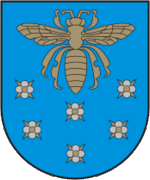 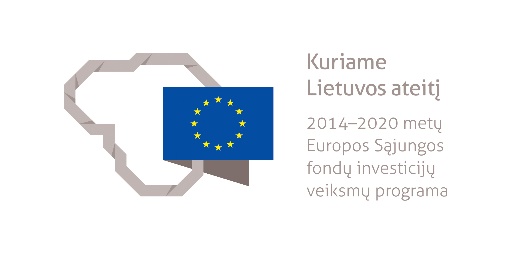 VARĖNOS MIESTO VIETOS VEIKLOS GRUPĖVYTAUTO G. 12, VARĖNAKVIETIMAS TEIKTI VIETOS PLĖTROS PROJEKTINIUS PASIŪLYMUS NR. 3Pagal 1.1.1 veiksmą „Bendrųjų socialinių paslaugų, įskaitant maitinimo organizavimą, asmens higienos ir priežiūros paslaugų organizavimą, psichologinės pagalbos bei pagalbos į namus organizavimą socialinę atskirtį patiriantiems asmenims asmenims bei šių paslaugų teikimas pabėgėliams ir tautinėms mažumoms priklausantiems asmenims, skatinant jų socialinę integraciją Varėnos mieste“1.Vietos plėtros strategijos pavadinimasVarėnos miesto 2016-2020 metų vietos plėtros strategija (aktuali redakcija nuo 2019 m. kovo mėn.)2.Vietos plėtros strategijos teritorijaVarėnos miestas3.Vietos plėtros strategijos tikslasDidinti bendruomenių socialinę integraciją, išnaudojant vietos bendruomenių, verslo ir vietos valdžios ryšius.4.Vietos plėtros strategijos uždavinys, veiksmas (-ai), kuriam įgyvendinti skelbiamas kvietimas teikti vietos plėtros pasiūlymus (toliau – Kvietimas)1.1. uždavinio „Mažinti Varėnos miesto bendruomenės narių socialinę  atskirtį per bendruomenių inicijuojamas veiklas“ 1.1.1. veiksmas „Bendrųjų socialinių paslaugų, įskaitant maitinimo organizavimą, asmens higienos ir priežiūros paslaugų organizavimą, psichologinės pagalbos bei pagalbos į namus organizavimą socialinę atskirtį patiriantiems asmenims asmenims bei šių paslaugų teikimas pabėgėliams ir tautinėms mažumoms priklausantiems asmenims, skatinant jų socialinę integraciją Varėnos mieste“.5.Vietos plėtros strategijos planuojami rezultatai (tikslo, uždavinio, veiksmo, kuriam įgyvendinti skelbiamas kvietimas)Sumažėjusi Varėnos miesto bendruomenės narių socialinė atskirtis;Padidėjusi naujų socialinių paslaugų pasiūla ir esamų prieinamumas;Išaugęs savanorių skaičius Varėnos mieste.6.Kvietimui numatytas finansavimas74 633,02 Eur (iš jų - 9 250 Eur pabėgėlių integracijos projektui)7.Didžiausia galima vieno projekto finansavimo lėšų suma32 375 Eur8.Tinkami vietos plėtros projektinių pasiūlymų pareiškėjai bei partneriaiGalimi pareiškėjai:Viešieji ir privatūs juridiniai asmenys, kurių veiklos vykdymo vieta yra Strategijos įgyvendinimo teritorijoje;Varėnos rajono savivaldybės administracija.Galimi partneriai:Viešieji ir privatūs juridiniai asmenys, kurių veiklos vykdymo vieta yra Strategijos įgyvendinimo teritorijoje arba besiribojančioje su Strategijos įgyvendinimo teritorija teritorijoje;Varėnos rajono savivaldybės administracija;Savivaldybės, kurios teritorija ribojasi su teritorija tos savivaldybės, kurioje įgyvendinama vietos plėtros strategija, administracija.Pareiškėju (projekto vykdytoju) gali būti juridinio asmens filialas ar atstovybė, jeigu tas filialas ar atstovybė veiklą vykdo vietos plėtros strategijos įgyvendinimo teritorijoje. 9.Reikalavimai projektams (tikslinės grupės, būtinas prisidėjimas lėšomis, projekto trukmė ir kt.), remiamos veiklos, tinkamoms finansuoti išlaidosTikslinės grupės – socialinę atskirtį patiriantys Varėnos miesto gyventojai. Detalesnė informacija apie tikslines grupes šiam veiksmui nurodoma Projektų finansavimo aprašo 4 priede bei Strategijos specialiųjų taisyklių pareiškėjams 28.1. punkte.Pareiškėjai turi prisidėti ne mažesniu kaip 3 proc. nuosavu įnašu (pinigais, nekilnojamu turtu arba savanorišku darbu). Projekto veiklas vykdančių projekto vykdytojo ir partnerio organizacijų darbuotojų darbo užmokesčio ir susijusių kasmetinių atostogų bei darbdavio įsipareigojimų, apskaičiuotų ir išmokėtų už darbo laiką, kurio metu darbuotojai vykdė projekto veiklas, išlaidos yra tinkamos kaip nuosavas įnašas.Tinkamų ir netinkamų finansuoti išlaidų kategorijos nurodomos Projektų finansavimų sąlygų aprašo 47 punkte.Remiamos veiklos - bendrųjų socialinių paslaugų (pavyzdžiui, maitinimo, transporto, asmeninės higienos ir priežiūros paslaugų organizavimo, sociokultūrinių, savipagalbos grupių), specialiųjų socialinės priežiūros paslaugų (pagalbos į namus, psichosocialinės ir intensyvios krizių įveikimo pagalbos individualiai ar kitomis ryšio priemonėmis, socialinių įgūdžių ugdymo ir palaikymo) ir kitų reikalingų paslaugų socialinę atskirtį patiriantiems Varėnos miesto gyventojams (tarp jų ir pabėgėliams) teikimas. Informacijos apie įvairiose organizacijose prieinamas socialines ir kitas reikalingas paslaugas sklaida socialinę atskirtį patiriantiems gyventojams ir tarpininkavimas šias paslaugas gaunant;Projektų trukmė – ne trumpesnė kaip 12 mėn. ir ne ilgesnė kaip 24 mėn.10.Vietos plėtros projektinių pasiūlymų pateikimo terminas Nuo kvietimo paskelbimo (2019 m. kovo 14 d.) iki 2019 m. balandžio 24 d. (įskaitytinai) 15:00. Siunčiant registruotu paštu projektinio pasiūlymo pateikimo data laikoma išsiuntimo registruotu paštu diena. 11.Vietos plėtros projektinių pasiūlymų pateikimo būdasProjektiniai pasiūlymai priimami adresu Basanavičiaus g. 40, Varėna, pasirašant projektų registracijos lape.Projektiniai pasiūlymai turi būti įteikti pareiškėjo asmeniškai (jei pareiškėjas yra juridinis asmuo, vietos projektinį pasiūlymą gali įteikti pareiškėjo vadovas arba jo darbuotojas). Teikiama vietos plėtros projektinio pasiūlymo (su apraše nurodytais priedais) originalas ir 1 (viena) kopija. Elektroninės paraiškų ir jų priedų versijos pateikiamos el. paštu adomas.t@gmail.com.12.Susiję dokumentaiVarėnos miesto 2016-2020 metų vietos plėtros strategija – http://varenosmiestovvg.lt/veikla/varenos-miesto-pletros-strategija/ (redakcija, galiojanti nuo 2019 m. kovo mėn.)Varėnos miesto 2016-2020 metų vietos plėtros strategijos projektinių pasiūlymų vertinimo ir atrankos vidaus tvarkos aprašas – http://varenosmiestovvg.lt/teises-aktai/;Varėnos miesto 2016-2020 metų vietos plėtros strategijos specialiosios taisyklės pareiškėjams – http://varenosmiestovvg.lt/teises-aktai/;Priemonės „Spartesnis vietos plėtros strategijų įgyvendinimas“ projektų finansavimo sąlygų aprašas – https://www.e-tar.lt/portal/lt/legalAct/ae8d03500a7111e9a5eaf2cd290f1944     arba http://varenosmiestovvg.lt/teises-aktai/;Vietos plėtros strategijų atrankos ir įgyvendinimo taisyklės - https://www.e-tar.lt/portal/lt/legalAct/a4af9c70a26f11e58fd1fc0b9bba68a7/XVoVHVAeKX arba http://varenosmiestovvg.lt/teises-aktai/;Projektų finansavimo ir administravimo taisyklės - https://www.e-tar.lt/portal/lt/legalAct/f44986504ed411e49cf986e1802f1de9/ICMIEeTdey;Fiksuotieji įkainiai taikomi projektų finansavimo sąlygų aprašuose: fiksuotųjų įkainių nustatymo pagrindimai ir fiksuotųjų įkainių nustatymo tyrimų ataskaitos -https://www.esinvesticijos.lt/lt/dokumentai/supaprastinto-islaidu-apmokejimo-tyrimai   13.KontaktaiAdomas Taraskevičius, Varėnos miesto VVG strategijos administratorius, el. p. adomas.t@gmail.com, tel. 868571717.14.Papildoma informacijaInformacinis seminaras projektinių pasiūlymų rengėjams vyks 2019 m. kovo 26 d. Vieta ir laikas bus paskelbti papildomai.